XARXA DE SUPORT ESCOLA FEMINISTA D’ESTIU 2013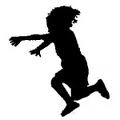 Nom i cognoms: Telèfons: e-mail: Formo part del grup de dones:Puc aportar cotxe                    si                              noSé quelcom de webs                si                              noLes meves habilitats són: …………………………………………………………….Vull participar d’aquesta Xarxa de suport i podeu comptar amb mi (marqueu amb una X):A qualsevol moment de l’organització de l’Escola Al cap de setmana que es realitzi l’EFE Aneu-me avisant del que necessiteu i veuré si ho puc ferPer participar a la Comissió Organitzadora (enguany, en principi, ja som un grup organitzador molt nodrit, però si tens moltes ganes de participar en l’organització, no dubtis a dir-nos-ho) Feu-nos totes les observacions i suggeriments que vulgueu:No oblideu convidar les vostres amigues i veïnes!